From: XXXXXXXXXXXXXXXXXXXX 
Sent: Saturday, February 27, 2021 2:15 PM
To: umwd@dolnyslask.pl; mw.sekretariat@kujawsko-pomorskie.pl; info@lubelskie.pl; kancelaria.ogolna@lubuskie.pl; info@lodzkie.pl; kancelaria@slaskie.pl; urzad@umwm.pl; urzad_marszalkowski@mazovia.pl; umwo@opolskie.pl; urzad@podkarpackie.pl; info@pomorskie.eu; do@warmia.mazury.pl; kancelaria@wrotapodlasia.pl; kancelaria@sejmik.kielce.pl; kancelaria@umww.pl; marszalek@wzp.pl; starostwo@radomszczanski.pl; Kancelaria Ministerstwa Zdrowia <kancelaria@mz.gov.pl>; Departament Lecznictwa <dep-dl@mz.gov.pl>; Departament Zdrowia Publicznego <dep-zp@mz.gov.pl>; sekretariat@szpitalparkitka.com.pl; sekretariat@zozmyszkow.pl; zozklobuck@zozklobuck.com.pl; info@czestochowa.um.gov.pl
Subject: XXXXXXXXXXXXXXXXXXXXXXXXXXXXXXXXXXXXXXXXX  27.02.2021 roku, 04:57:29 Proszę uprzejmie o potwierdzenie odbioru.
(nadawca petycji)

Szanowni Państwo:
Ministerstwo Zdrowia
Marszałkowie województw w celu przekazania szpitalom 
Szpitale w okręgu Częstochowskim 
(odbiorca/y petycji)

Inicjatywa Obywatelska w trybie „E-Petycji” w interesie publicznym o sygnaturze własnej XXXXXXXXXXXX  złożona przy pomocy środka pomocy elektronicznej „poczty elektronicznej” celem wykorzystania treści w przyszłości lub teraźniejszości.

Dzień dobry, XXXXXXXXXXXXXXXXXXXXXX będąca dalej stroną inicjującą postępowanie w trybie Ustawy o petycjach z dnia 11 lipca 2014 roku (tj. Dz. U. 2018 poz. 870) w związku z art. 54 w związku z art. 63 w związku Konstytucji z dnia 2 kwietnia 1997 roku (Dz. U. 1997 nr 78 poz. 483) zwana dalej jako wnoszącą petycję, przekładam petycję w której postuluje i domagam się zgodnie z ustawą o petycjach z dnia 11 lipca 2014 roku (tj. Dz. U. 2018 poz. 870) w związku z art.54 w związku z art. 63 w związku Konstytucji z dnia 2 kwietnia 1997roku (Dz. U. 1997 nr 78 poz. 483) według treści żądania :Wprowadzenia ulepszonej skali wczesnego ostrzegania, ostrożności i szybkiego reagowania (EWS) obejmująca synonimy : HEWS, NEWS, NEWS-1, SCORE, Kwalifikacji na OIOM, MEWS, PEWS, MEOWS będąca skalą ostrożności i ryzyka zagrożenia życia i zdrowia, pogorszenia stanu zdrowia oraz w stanach zagrożenia życia i zdrowia. Przykład jeśli pacjent zdobędzie np.7 punktów w skali niebieskiej ale będzie miał też np. czerwony kwalifikuje się go na obszar czerwony 7 punktów w skali niebieskiej ale ma poważny uraz, podejrzenie choroby lub stanu mogącego wywołać zagrożenie życia i zdrowia lub jest w stanie zagrożenia życia i zdrowia np. reanimacja trafia na czerwony. Źródło oparcia na podstawie art. 33 ustawy o prawie autorskim na potrzeby postępowania administracyjnego : 

https://pl.wikipedia.org/wiki/Skala_ci%C4%99%C5%BCko%C5%9Bci_uraz%C3%B3w 
http://zwr.cmj.org.pl/blog/3-2-1-zwr-start/ 
https://www.researchgate.net/publication/236172592_Skale_wczesnego_ostrzegania_oraz_zastosowanie_schematu_ABCDE_-_jako_narzedzia_przydatne_w_rozpoznaniu_pacjentow_w_stanie_zagrozenia_zycia 
https://www.slideshare.net/AleksandraPlacek/zaawansowane-zabiegi-reanimacyjne 
https://bmtmedical.pl/bazawiedzy/early-warning-score-system-wczesnego-ostrzegania-b57.html 
https://pl.qaz.wiki/wiki/Early_warning_score 
https://pl.qaz.wiki/wiki/Triage 
https://pl.wikipedia.org/wiki/Tria%C5%BC 
https://pl.qaz.wiki/wiki/Glasgow_Coma_Scale 
https://pl.wikipedia.org/wiki/Skala_AVPU 
https://pl.qaz.wiki/wiki/Revised_Trauma_Score / https://pl.wikipedia.org/wiki/Skala_ci%C4%99%C5%BCko%C5%9Bci_uraz%C3%B3w 
https://pl.qaz.wiki/wiki/Blantyre_coma_scale Gdzie niniejsza skala mogłaby być wykorzystana w :
a) przez Zespoły Ratownictwa Medycznego;
b) przez Lotnicze Ochotnicze Pogotowie Ratunkowe; 
c) przez ratowników WOPR, ratowników GOPR, funkcjonariuszy policji i straży pożarnej, ratowników KPP podczas triażu i retriażu;
d) na Szpitalnym Oddziale Ratunkowym i Izbach Przyjęć; 
e) na OIOM, Pododdziale Intensywnego Nadzoru, Anestezjologii i Intensywnej Terapii obok obserwacji anestezjologicznej i karty znieczulenia; krótkotrwałego obszaru intensywnej terapii, sali dozoru; 
f) w szpitalach podczas wizyty pielęgniarskiej każdorazowej, podczas obchodu lekarskiego (dziennego, popołudniowego i wieczorowego) w trybie pilnym oraz rutynowym; 
g) przy Nocnej Opiece Lekarskiej, AOS, POZ celem ewentualnego wezwania ZRM;
h) podczas zabiegów;  
i) podczas endoskopii, porodu, badania próby wysiłkowej oraz 10' po próbie wysiłkowej w postaci : EKG wysiłkowego, spirometrii, ergospirometrii, testu pochyleniowego, próby ortostatycznej, 6 minutowego marszu Adnotacje:
1.Zgodnie z art. 4 ust. 1 i ust. 5, art. 13 ust. 1 ustawy o petycjach z dnia 11 lipca 2014 roku (tj. Dz. U. 2018 poz. 870) proszę tylko i wyłącznie o odpowiedź elektroniczna na mail z uwagi na sposób wnoszenia pisma do organu rozpatrującego, a ponadto z uwagi na stan epidemii.
2. Zgodnie z art. 4 ust. 3 ustawy o petycjach z dnia 11 lipca 2014 roku (tj. Dz. U. 2018 poz. 870) nie wyrażam zgody na publikację danych osobowych na odwzorowanej treści petycji lub jego odwzorowania cyfrowego ( zdjęcie, skan ) na serwisie internetowym organu lub  stronie internetowej BIP.
3. Zgodnie z art. 6 ustawy o petycjach z dnia 11 lipca 2014 roku (tj. Dz. U. 2018 poz. 870) wnoszę o przekazanie petycji zgodnie z właściwością.
4. Za ewentualne błędy oraz niewiedzę przepraszam oraz ilość składanych pism. Niniejsze pismo nie jest z złośliwości, swawoli a intencją jest dobro publiczne.
5. Proszę uprzejmie o potwierdzenie odbioru i podawania sygnatury (nadawcy) w odpowiedzi zwrotnej celem sprawniejszej wymianie informacji w danej sprawie.
6. xxxxxxxxxxxxxxxxxxxxxxxxxxxxxx
7. W przypadku opublikowania danych osobowych zawartych w petycji (imienia, nazwiska, adresu, miejscowości sporządzenia, adresu e-mailowego) zostanie złożona skarga do Prezesa Urzędu Ochrony Danych Osobowych na mocy art. 33 i 34 RODO oraz mogę rozważyć inicjację postępowania skargowego,sądowo-odszkodowawczego z art. 415 kc, art. 416 kc, art. 417 kc,190a kk, 231 kk za niedopełnienie obowiązków służbowo-zawodowych,które doprowadziło do naruszenia prywatności, a więc do związku przyczynowo-skutkowego.
8. Proszę o podanie kategorii archiwalnej pisma w odpowiedzi zwrotnej.
Z poważaniem,
XXXXXXXXXXXXXXXx27.02.2021 roku 14:14:00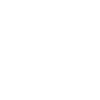 